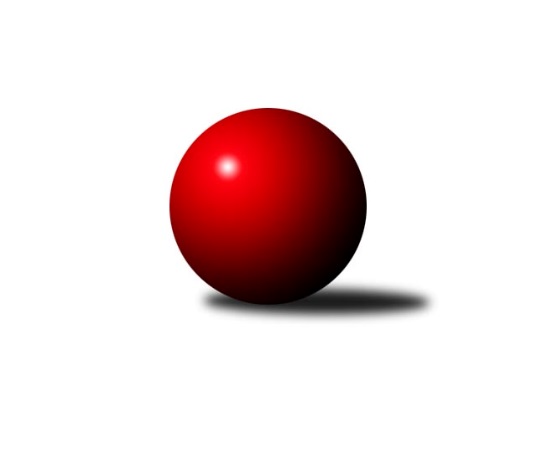 Č.18Ročník 2023/2024	23.5.2024 Okresní přebor - skupina B 2023/2024Statistika 18. kolaTabulka družstev:		družstvo	záp	výh	rem	proh	skore	sety	průměr	body	plné	dorážka	chyby	1.	KK Hvězda Trnovany	17	14	1	2	77.0 : 25.0 	(95.5 : 40.5)	1661	29	1156	505	30.6	2.	TJ Sokol Duchcov C	18	14	1	3	76.0 : 32.0 	(88.0 : 56.0)	1616	29	1136	480	34	3.	TJ Kovostroj Děčín C	18	12	1	5	60.0 : 48.0 	(74.5 : 69.5)	1588	25	1118	470	39.7	4.	Sokol Ústí n. L. B	18	10	0	8	51.0 : 57.0 	(61.0 : 83.0)	1527	20	1095	432	47.5	5.	Sokol Ústí n. L. C	18	9	1	8	57.5 : 50.5 	(71.0 : 73.0)	1574	19	1124	451	39.9	6.	SKK Bohušovice C	18	9	0	9	58.0 : 50.0 	(73.0 : 71.0)	1534	18	1084	450	33.4	7.	TJ Union Děčín	18	9	0	9	54.0 : 54.0 	(75.5 : 68.5)	1577	18	1118	459	43.8	8.	Sokol Roudnice nad Labem	18	8	0	10	49.0 : 59.0 	(68.5 : 75.5)	1541	16	1106	435	43.9	9.	KO Česká Kamenice B	18	7	0	11	52.5 : 55.5 	(77.0 : 67.0)	1516	14	1091	425	43.1	10.	SK Verneřice B	18	6	2	10	45.0 : 63.0 	(71.0 : 73.0)	1549	14	1109	439	46.3	11.	TJ Teplice Letná D	17	4	0	13	37.5 : 64.5 	(55.5 : 80.5)	1492	8	1070	422	52.2	12.	TJ Teplice Letná C	18	2	0	16	24.5 : 83.5 	(45.5 : 98.5)	1492	4	1077	415	49.8Tabulka doma:		družstvo	záp	výh	rem	proh	skore	sety	průměr	body	maximum	minimum	1.	TJ Sokol Duchcov C	9	8	1	0	43.0 : 11.0 	(52.5 : 19.5)	1726	17	1797	1610	2.	KK Hvězda Trnovany	9	8	0	1	43.0 : 11.0 	(55.0 : 17.0)	1768	16	1836	1702	3.	Sokol Ústí n. L. B	9	7	0	2	34.0 : 20.0 	(40.5 : 31.5)	1538	14	1603	1453	4.	TJ Kovostroj Děčín C	9	7	0	2	32.0 : 22.0 	(39.5 : 32.5)	1631	14	1687	1545	5.	SKK Bohušovice C	10	7	0	3	40.0 : 20.0 	(50.0 : 30.0)	1633	14	1708	1562	6.	KO Česká Kamenice B	9	6	0	3	35.0 : 19.0 	(48.0 : 24.0)	1651	12	1708	1597	7.	Sokol Ústí n. L. C	9	6	0	3	35.0 : 19.0 	(38.0 : 34.0)	1530	12	1598	1480	8.	SK Verneřice B	9	5	2	2	31.0 : 23.0 	(40.5 : 31.5)	1561	12	1646	1512	9.	TJ Union Děčín	8	5	0	3	29.0 : 19.0 	(40.0 : 24.0)	1510	10	1561	1422	10.	Sokol Roudnice nad Labem	10	5	0	5	28.0 : 32.0 	(36.0 : 44.0)	1546	10	1618	1484	11.	TJ Teplice Letná D	7	3	0	4	20.0 : 22.0 	(26.0 : 30.0)	1547	6	1630	1358	12.	TJ Teplice Letná C	9	2	0	7	17.5 : 36.5 	(28.0 : 44.0)	1580	4	1671	1504Tabulka venku:		družstvo	záp	výh	rem	proh	skore	sety	průměr	body	maximum	minimum	1.	KK Hvězda Trnovany	8	6	1	1	34.0 : 14.0 	(40.5 : 23.5)	1646	13	1710	1572	2.	TJ Sokol Duchcov C	9	6	0	3	33.0 : 21.0 	(35.5 : 36.5)	1620	12	1762	1497	3.	TJ Kovostroj Děčín C	9	5	1	3	28.0 : 26.0 	(35.0 : 37.0)	1582	11	1656	1413	4.	TJ Union Děčín	10	4	0	6	25.0 : 35.0 	(35.5 : 44.5)	1586	8	1682	1411	5.	Sokol Ústí n. L. C	9	3	1	5	22.5 : 31.5 	(33.0 : 39.0)	1575	7	1662	1502	6.	Sokol Roudnice nad Labem	8	3	0	5	21.0 : 27.0 	(32.5 : 31.5)	1540	6	1617	1363	7.	Sokol Ústí n. L. B	9	3	0	6	17.0 : 37.0 	(20.5 : 51.5)	1525	6	1617	1324	8.	SKK Bohušovice C	8	2	0	6	18.0 : 30.0 	(23.0 : 41.0)	1520	4	1656	1278	9.	KO Česká Kamenice B	9	1	0	8	17.5 : 36.5 	(29.0 : 43.0)	1499	2	1672	1301	10.	SK Verneřice B	9	1	0	8	14.0 : 40.0 	(30.5 : 41.5)	1547	2	1609	1465	11.	TJ Teplice Letná D	10	1	0	9	17.5 : 42.5 	(29.5 : 50.5)	1485	2	1604	1317	12.	TJ Teplice Letná C	9	0	0	9	7.0 : 47.0 	(17.5 : 54.5)	1482	0	1553	1401Tabulka podzimní části:		družstvo	záp	výh	rem	proh	skore	sety	průměr	body	doma	venku	1.	TJ Kovostroj Děčín C	11	9	1	1	43.0 : 23.0 	(53.5 : 34.5)	1624	19 	6 	0 	0 	3 	1 	1	2.	KK Hvězda Trnovany	11	9	0	2	47.0 : 19.0 	(61.5 : 26.5)	1658	18 	4 	0 	1 	5 	0 	1	3.	TJ Sokol Duchcov C	11	8	1	2	48.5 : 17.5 	(54.0 : 34.0)	1617	17 	5 	1 	0 	3 	0 	2	4.	SKK Bohušovice C	11	7	0	4	39.0 : 27.0 	(46.0 : 42.0)	1567	14 	5 	0 	1 	2 	0 	3	5.	TJ Union Děčín	11	6	0	5	36.0 : 30.0 	(52.0 : 36.0)	1562	12 	3 	0 	2 	3 	0 	3	6.	Sokol Ústí n. L. C	11	5	1	5	32.5 : 33.5 	(38.0 : 50.0)	1567	11 	4 	0 	2 	1 	1 	3	7.	KO Česká Kamenice B	11	5	0	6	33.0 : 33.0 	(46.5 : 41.5)	1544	10 	5 	0 	1 	0 	0 	5	8.	Sokol Ústí n. L. B	11	4	0	7	24.0 : 42.0 	(32.0 : 56.0)	1501	8 	3 	0 	2 	1 	0 	5	9.	SK Verneřice B	11	3	1	7	25.0 : 41.0 	(41.5 : 46.5)	1550	7 	3 	1 	1 	0 	0 	6	10.	TJ Teplice Letná D	11	3	0	8	25.5 : 40.5 	(32.5 : 55.5)	1502	6 	2 	0 	3 	1 	0 	5	11.	Sokol Roudnice nad Labem	11	3	0	8	23.0 : 43.0 	(37.0 : 51.0)	1547	6 	2 	0 	4 	1 	0 	4	12.	TJ Teplice Letná C	11	2	0	9	19.5 : 46.5 	(33.5 : 54.5)	1487	4 	2 	0 	3 	0 	0 	6Tabulka jarní části:		družstvo	záp	výh	rem	proh	skore	sety	průměr	body	doma	venku	1.	TJ Sokol Duchcov C	7	6	0	1	27.5 : 14.5 	(34.0 : 22.0)	1643	12 	3 	0 	0 	3 	0 	1 	2.	Sokol Ústí n. L. B	7	6	0	1	27.0 : 15.0 	(29.0 : 27.0)	1556	12 	4 	0 	0 	2 	0 	1 	3.	KK Hvězda Trnovany	6	5	1	0	30.0 : 6.0 	(34.0 : 14.0)	1704	11 	4 	0 	0 	1 	1 	0 	4.	Sokol Roudnice nad Labem	7	5	0	2	26.0 : 16.0 	(31.5 : 24.5)	1533	10 	3 	0 	1 	2 	0 	1 	5.	Sokol Ústí n. L. C	7	4	0	3	25.0 : 17.0 	(33.0 : 23.0)	1594	8 	2 	0 	1 	2 	0 	2 	6.	SK Verneřice B	7	3	1	3	20.0 : 22.0 	(29.5 : 26.5)	1535	7 	2 	1 	1 	1 	0 	2 	7.	TJ Union Děčín	7	3	0	4	18.0 : 24.0 	(23.5 : 32.5)	1586	6 	2 	0 	1 	1 	0 	3 	8.	TJ Kovostroj Děčín C	7	3	0	4	17.0 : 25.0 	(21.0 : 35.0)	1531	6 	1 	0 	2 	2 	0 	2 	9.	KO Česká Kamenice B	7	2	0	5	19.5 : 22.5 	(30.5 : 25.5)	1532	4 	1 	0 	2 	1 	0 	3 	10.	SKK Bohušovice C	7	2	0	5	19.0 : 23.0 	(27.0 : 29.0)	1534	4 	2 	0 	2 	0 	0 	3 	11.	TJ Teplice Letná D	6	1	0	5	12.0 : 24.0 	(23.0 : 25.0)	1470	2 	1 	0 	1 	0 	0 	4 	12.	TJ Teplice Letná C	7	0	0	7	5.0 : 37.0 	(12.0 : 44.0)	1522	0 	0 	0 	4 	0 	0 	3 Zisk bodů pro družstvo:		jméno hráče	družstvo	body	zápasy	v %	dílčí body	sety	v %	1.	Miroslav Rejchrt 	TJ Kovostroj Děčín C 	16	/	17	(94%)	25	/	34	(74%)	2.	Michaela Šuterová 	TJ Sokol Duchcov C 	13.5	/	17	(79%)	27	/	34	(79%)	3.	Pavel Nováček 	Sokol Ústí n. L. C 	13.5	/	18	(75%)	27.5	/	36	(76%)	4.	Ladislav Elis st.	SK Verneřice B 	13	/	15	(87%)	23	/	30	(77%)	5.	Jiří Müller 	TJ Sokol Duchcov C 	11	/	13	(85%)	21	/	26	(81%)	6.	Milan Pecha ml.	TJ Union Děčín 	11	/	17	(65%)	22	/	34	(65%)	7.	Jan Chvátal 	KO Česká Kamenice B 	10.5	/	15	(70%)	19	/	30	(63%)	8.	Štěpán Kandl 	KK Hvězda Trnovany 	10	/	10	(100%)	18.5	/	20	(93%)	9.	Věra Šimečková 	KO Česká Kamenice B 	10	/	11	(91%)	18	/	22	(82%)	10.	Vladislav Jedlička 	KK Hvězda Trnovany 	10	/	11	(91%)	17	/	22	(77%)	11.	Jiří Semerád 	SKK Bohušovice C 	10	/	11	(91%)	15	/	22	(68%)	12.	Ivan Králik 	TJ Teplice Letná D 	10	/	13	(77%)	14.5	/	26	(56%)	13.	Kamila Ledwoňová 	SK Verneřice B 	10	/	15	(67%)	18	/	30	(60%)	14.	Martin Pokorný 	TJ Teplice Letná D 	10	/	16	(63%)	18	/	32	(56%)	15.	Simona Puschová 	Sokol Ústí n. L. C 	10	/	17	(59%)	17	/	34	(50%)	16.	Martin Bergerhof 	KK Hvězda Trnovany 	9	/	11	(82%)	20	/	22	(91%)	17.	Luďka Maříková 	SKK Bohušovice C 	9	/	13	(69%)	14	/	26	(54%)	18.	Filip Dítě 	TJ Union Děčín 	9	/	15	(60%)	17.5	/	30	(58%)	19.	Radek Plicka 	Sokol Roudnice nad Labem 	9	/	17	(53%)	16	/	34	(47%)	20.	Petr Kumstát 	TJ Union Děčín 	8	/	12	(67%)	17	/	24	(71%)	21.	Eugen Šroff 	Sokol Ústí n. L. B 	8	/	14	(57%)	14	/	28	(50%)	22.	Josef Devera ml.	SKK Bohušovice C 	8	/	15	(53%)	18	/	30	(60%)	23.	Josef Kecher 	Sokol Roudnice nad Labem 	8	/	16	(50%)	19	/	32	(59%)	24.	Petr Šanda 	Sokol Ústí n. L. C 	8	/	17	(47%)	12	/	34	(35%)	25.	Josef Otta st.	TJ Sokol Duchcov C 	7.5	/	14	(54%)	13	/	28	(46%)	26.	Pavel Mihalík 	Sokol Ústí n. L. B 	7	/	11	(64%)	12.5	/	22	(57%)	27.	Antonín Hrabě 	TJ Kovostroj Děčín C 	7	/	12	(58%)	14.5	/	24	(60%)	28.	Petr Petřík 	KK Hvězda Trnovany 	7	/	13	(54%)	14	/	26	(54%)	29.	Ladislav Jahoda 	Sokol Ústí n. L. C 	7	/	14	(50%)	13	/	28	(46%)	30.	Miroslav Král 	KO Česká Kamenice B 	7	/	15	(47%)	16.5	/	30	(55%)	31.	Jana Sobotková 	TJ Kovostroj Děčín C 	7	/	15	(47%)	14	/	30	(47%)	32.	Petr Došek 	Sokol Roudnice nad Labem 	6	/	7	(86%)	9.5	/	14	(68%)	33.	Roman Voráček 	TJ Sokol Duchcov C 	6	/	9	(67%)	11.5	/	18	(64%)	34.	Martin Soukup 	TJ Teplice Letná C 	6	/	13	(46%)	14	/	26	(54%)	35.	Jiří Kyral 	Sokol Ústí n. L. B 	6	/	16	(38%)	14.5	/	32	(45%)	36.	Milan Wundrawitz 	Sokol Ústí n. L. B 	6	/	17	(35%)	14.5	/	34	(43%)	37.	Michal Horňák 	TJ Teplice Letná C 	6	/	17	(35%)	14	/	34	(41%)	38.	Ladislav Koláček 	SKK Bohušovice C 	5	/	5	(100%)	8	/	10	(80%)	39.	Jan Pecha 	TJ Union Děčín 	5	/	6	(83%)	8	/	12	(67%)	40.	Karel Kratochvíl 	TJ Sokol Duchcov C 	5	/	7	(71%)	7	/	14	(50%)	41.	Roman Filip 	SKK Bohušovice C 	4	/	4	(100%)	7	/	8	(88%)	42.	Jiří Malec 	KO Česká Kamenice B 	4	/	12	(33%)	9	/	24	(38%)	43.	Vladimír Chrpa 	Sokol Roudnice nad Labem 	4	/	12	(33%)	8	/	24	(33%)	44.	Alois Haluska 	Sokol Roudnice nad Labem 	4	/	15	(27%)	12	/	30	(40%)	45.	Jana Němečková 	TJ Teplice Letná D 	3.5	/	12	(29%)	6	/	24	(25%)	46.	Vladislav Janda 	KO Česká Kamenice B 	3	/	5	(60%)	6	/	10	(60%)	47.	Pavel Jedlička 	KK Hvězda Trnovany 	3	/	8	(38%)	9	/	16	(56%)	48.	Václav Otta 	TJ Teplice Letná D 	3	/	8	(38%)	7	/	16	(44%)	49.	Jan Brhlík st.	TJ Teplice Letná C 	3	/	8	(38%)	6	/	16	(38%)	50.	Miroslava Zemánková 	TJ Sokol Duchcov C 	3	/	10	(30%)	5.5	/	20	(28%)	51.	Jiří Pulchart 	Sokol Ústí n. L. B 	3	/	10	(30%)	4.5	/	20	(23%)	52.	Miroslav Náhlovský 	KK Hvězda Trnovany 	2	/	2	(100%)	4	/	4	(100%)	53.	Čestmír Dvořák 	TJ Kovostroj Děčín C 	2	/	2	(100%)	4	/	4	(100%)	54.	Daniel Žemlička 	SK Verneřice B 	2	/	2	(100%)	4	/	4	(100%)	55.	Eva Říhová 	KO Česká Kamenice B 	2	/	3	(67%)	4	/	6	(67%)	56.	Karel Bouša 	TJ Teplice Letná D 	2	/	3	(67%)	4	/	6	(67%)	57.	Kryštof Rusek 	TJ Teplice Letná D 	2	/	4	(50%)	4	/	8	(50%)	58.	Pavel Hlůžek 	Sokol Roudnice nad Labem 	2	/	5	(40%)	4	/	10	(40%)	59.	Ondřej Koblih 	KK Hvězda Trnovany 	2	/	5	(40%)	3	/	10	(30%)	60.	Jindřich Hruška 	TJ Teplice Letná C 	2	/	5	(40%)	2	/	10	(20%)	61.	Miroslav Zítka 	SK Verneřice B 	2	/	8	(25%)	7	/	16	(44%)	62.	Magdalena Šabatová 	SKK Bohušovice C 	2	/	8	(25%)	6	/	16	(38%)	63.	Václav Pavelka 	TJ Union Děčín 	2	/	9	(22%)	6	/	18	(33%)	64.	Tereza Brožková 	SKK Bohušovice C 	2	/	9	(22%)	5	/	18	(28%)	65.	Hana Machová 	SK Verneřice B 	2	/	14	(14%)	6.5	/	28	(23%)	66.	Eva Staňková 	TJ Teplice Letná C 	2	/	14	(14%)	5	/	28	(18%)	67.	Petr Veselý 	TJ Kovostroj Děčín C 	2	/	15	(13%)	13	/	30	(43%)	68.	Pavlína Sekyrová 	SK Verneřice B 	2	/	16	(13%)	10.5	/	32	(33%)	69.	Markéta Hofmanová 	TJ Sokol Duchcov C 	1	/	2	(50%)	3	/	4	(75%)	70.	Kamil Navrátil 	TJ Union Děčín 	1	/	3	(33%)	2	/	6	(33%)	71.	Filip Šimek 	TJ Union Děčín 	1	/	4	(25%)	1	/	8	(13%)	72.	Jaroslav Kuneš 	Sokol Ústí n. L. C 	1	/	5	(20%)	1.5	/	10	(15%)	73.	Libor Hekerle 	KO Česká Kamenice B 	1	/	9	(11%)	4.5	/	18	(25%)	74.	Sabina Formánková 	TJ Teplice Letná C 	0.5	/	12	(4%)	3.5	/	24	(15%)	75.	Markéta Matějáková 	TJ Teplice Letná D 	0	/	1	(0%)	0	/	2	(0%)	76.	Olga Urbanová 	KO Česká Kamenice B 	0	/	1	(0%)	0	/	2	(0%)	77.	Jaroslav Němec 	Sokol Ústí n. L. B 	0	/	1	(0%)	0	/	2	(0%)	78.	Radek Šupol 	TJ Teplice Letná D 	0	/	1	(0%)	0	/	2	(0%)	79.	Vladimír Hroněk 	TJ Teplice Letná D 	0	/	2	(0%)	2	/	4	(50%)	80.	František Mourek 	TJ Union Děčín 	0	/	2	(0%)	0	/	4	(0%)	81.	Jana Jarošová 	TJ Teplice Letná D 	0	/	3	(0%)	1	/	6	(17%)	82.	Jiří Houdek 	TJ Kovostroj Děčín C 	0	/	4	(0%)	0	/	8	(0%)	83.	Sylva Vahalová 	SKK Bohušovice C 	0	/	5	(0%)	0	/	10	(0%)	84.	Karel Šrámek 	TJ Teplice Letná D 	0	/	5	(0%)	0	/	10	(0%)	85.	Jan Baco 	TJ Union Děčín 	0	/	7	(0%)	4	/	14	(29%)Průměry na kuželnách:		kuželna	průměr	plné	dorážka	chyby	výkon na hráče	1.	Duchcov, 1-4	1671	1174	496	41.1	(417.8)	2.	Česká Kamenice, 1-2	1607	1132	475	38.8	(401.9)	3.	Kovostroj Děčín, 1-2	1606	1141	465	40.6	(401.6)	4.	Bohušovice, 1-4	1591	1112	478	37.5	(397.8)	5.	TJ Teplice Letná, 1-2	1589	1125	464	45.8	(397.4)	6.	Roudnice, 1-2	1557	1110	447	39.5	(389.4)	7.	Verneřice, 1-2	1548	1106	441	41.6	(387.1)	8.	TJ Teplice Letná, 3-4	1532	1095	437	46.8	(383.1)	9.	Sokol Ústí, 1-2	1510	1085	425	46.7	(377.7)	10.	Union Děčín, 1-2	1471	1053	417	43.5	(367.8)Nejlepší výkony na kuželnách:Duchcov, 1-4KK Hvězda Trnovany	1836	4. kolo	Milan Pecha ml.	TJ Union Děčín	507	12. koloKK Hvězda Trnovany	1834	14. kolo	Pavel Jedlička 	KK Hvězda Trnovany	503	14. koloTJ Sokol Duchcov C	1797	12. kolo	Martin Bergerhof 	KK Hvězda Trnovany	499	4. koloTJ Sokol Duchcov C	1797	5. kolo	Michaela Šuterová 	TJ Sokol Duchcov C	486	12. koloKK Hvězda Trnovany	1782	10. kolo	Roman Voráček 	TJ Sokol Duchcov C	485	6. koloTJ Sokol Duchcov C	1775	17. kolo	Jiří Semerád 	SKK Bohušovice C	483	10. koloKK Hvězda Trnovany	1769	16. kolo	Karel Kratochvíl 	TJ Sokol Duchcov C	476	11. koloTJ Sokol Duchcov C	1762	7. kolo	Roman Voráček 	TJ Sokol Duchcov C	472	5. koloKK Hvězda Trnovany	1753	7. kolo	Michaela Šuterová 	TJ Sokol Duchcov C	471	3. koloKK Hvězda Trnovany	1751	18. kolo	Martin Bergerhof 	KK Hvězda Trnovany	471	16. koloČeská Kamenice, 1-2KO Česká Kamenice B	1708	4. kolo	Filip Dítě 	TJ Union Děčín	476	14. koloKO Česká Kamenice B	1703	5. kolo	Jan Chvátal 	KO Česká Kamenice B	457	4. koloKO Česká Kamenice B	1699	8. kolo	Jiří Malec 	KO Česká Kamenice B	451	8. koloTJ Union Děčín	1676	14. kolo	Vladislav Janda 	KO Česká Kamenice B	449	6. koloTJ Sokol Duchcov C	1675	2. kolo	Miroslav Rejchrt 	TJ Kovostroj Děčín C	443	16. koloKO Česká Kamenice B	1668	6. kolo	Jiří Malec 	KO Česká Kamenice B	442	4. koloTJ Kovostroj Děčín C	1652	16. kolo	Libor Hekerle 	KO Česká Kamenice B	442	5. koloKO Česká Kamenice B	1649	12. kolo	Jan Chvátal 	KO Česká Kamenice B	440	8. koloKO Česká Kamenice B	1630	14. kolo	Pavel Nováček 	Sokol Ústí n. L. C	434	8. koloKO Česká Kamenice B	1606	16. kolo	Věra Šimečková 	KO Česká Kamenice B	434	16. koloKovostroj Děčín, 1-2TJ Sokol Duchcov C	1702	14. kolo	Miroslav Rejchrt 	TJ Kovostroj Děčín C	468	6. koloTJ Kovostroj Děčín C	1687	6. kolo	Miroslav Rejchrt 	TJ Kovostroj Děčín C	458	2. koloTJ Kovostroj Děčín C	1670	2. kolo	Josef Otta st.	TJ Sokol Duchcov C	452	14. koloTJ Kovostroj Děčín C	1665	5. kolo	Antonín Hrabě 	TJ Kovostroj Děčín C	451	5. koloTJ Kovostroj Děčín C	1657	3. kolo	Miroslav Rejchrt 	TJ Kovostroj Děčín C	449	5. koloTJ Kovostroj Děčín C	1628	8. kolo	Jana Sobotková 	TJ Kovostroj Děčín C	449	8. koloSKK Bohušovice C	1628	5. kolo	Jana Sobotková 	TJ Kovostroj Děčín C	447	3. koloTJ Kovostroj Děčín C	1627	12. kolo	Petr Došek 	Sokol Roudnice nad Labem	444	17. koloKK Hvězda Trnovany	1627	8. kolo	Antonín Hrabě 	TJ Kovostroj Děčín C	443	8. koloSokol Roudnice nad Labem	1617	17. kolo	Michaela Šuterová 	TJ Sokol Duchcov C	437	14. koloBohušovice, 1-4SKK Bohušovice C	1708	14. kolo	Jiří Semerád 	SKK Bohušovice C	498	7. koloSKK Bohušovice C	1698	4. kolo	Jiří Semerád 	SKK Bohušovice C	479	9. koloSKK Bohušovice C	1685	9. kolo	Roman Filip 	SKK Bohušovice C	471	2. koloKK Hvězda Trnovany	1681	12. kolo	Jiří Semerád 	SKK Bohušovice C	471	14. koloSKK Bohušovice C	1654	16. kolo	Jiří Semerád 	SKK Bohušovice C	471	4. koloSKK Bohušovice C	1640	12. kolo	Roman Filip 	SKK Bohušovice C	460	6. koloSKK Bohušovice C	1627	6. kolo	Miroslav Náhlovský 	KK Hvězda Trnovany	457	12. koloSokol Ústí n. L. C	1608	11. kolo	Jiří Semerád 	SKK Bohušovice C	450	11. koloSKK Bohušovice C	1603	11. kolo	Jiří Semerád 	SKK Bohušovice C	449	16. koloTJ Sokol Duchcov C	1603	4. kolo	Martin Pokorný 	TJ Teplice Letná D	447	2. koloTJ Teplice Letná, 1-2KK Hvězda Trnovany	1710	3. kolo	Jiří Semerád 	SKK Bohušovice C	462	1. koloTJ Teplice Letná C	1671	9. kolo	Michal Horňák 	TJ Teplice Letná C	455	9. koloTJ Teplice Letná C	1651	10. kolo	Martin Bergerhof 	KK Hvězda Trnovany	449	3. koloSKK Bohušovice C	1638	1. kolo	Štěpán Kandl 	KK Hvězda Trnovany	446	3. koloSokol Ústí n. L. C	1620	15. kolo	Michal Horňák 	TJ Teplice Letná C	446	10. koloTJ Teplice Letná D	1604	7. kolo	Pavel Hlůžek 	Sokol Roudnice nad Labem	441	13. koloSokol Ústí n. L. B	1602	18. kolo	Martin Soukup 	TJ Teplice Letná C	439	9. koloSokol Roudnice nad Labem	1592	13. kolo	Pavel Nováček 	Sokol Ústí n. L. C	436	15. koloTJ Teplice Letná C	1585	13. kolo	Jiří Kyral 	Sokol Ústí n. L. B	435	18. koloTJ Teplice Letná C	1579	18. kolo	Karel Bouša 	TJ Teplice Letná D	430	7. koloRoudnice, 1-2TJ Kovostroj Děčín C	1656	4. kolo	Michaela Šuterová 	TJ Sokol Duchcov C	457	16. koloTJ Sokol Duchcov C	1647	16. kolo	Jiří Müller 	TJ Sokol Duchcov C	454	16. koloKK Hvězda Trnovany	1636	11. kolo	Martin Bergerhof 	KK Hvězda Trnovany	446	11. koloSokol Roudnice nad Labem	1618	14. kolo	Jiří Semerád 	SKK Bohušovice C	438	8. koloSokol Roudnice nad Labem	1604	2. kolo	Antonín Hrabě 	TJ Kovostroj Děčín C	434	4. koloTJ Teplice Letná D	1589	14. kolo	Pavel Hlůžek 	Sokol Roudnice nad Labem	431	18. koloSokol Roudnice nad Labem	1578	18. kolo	Petr Veselý 	TJ Kovostroj Děčín C	428	4. koloSKK Bohušovice C	1575	8. kolo	Michal Horňák 	TJ Teplice Letná C	426	6. koloSokol Ústí n. L. B	1572	7. kolo	Kryštof Rusek 	TJ Teplice Letná D	421	14. koloSokol Roudnice nad Labem	1566	4. kolo	Miroslav Rejchrt 	TJ Kovostroj Děčín C	419	4. koloVerneřice, 1-2TJ Union Děčín	1682	7. kolo	Martin Bergerhof 	KK Hvězda Trnovany	456	15. koloKK Hvězda Trnovany	1655	15. kolo	Ladislav Elis st.	SK Verneřice B	445	7. koloSK Verneřice B	1646	15. kolo	Ladislav Elis st.	SK Verneřice B	442	1. koloSokol Ústí n. L. B	1617	16. kolo	Jan Pecha 	TJ Union Děčín	438	7. koloSK Verneřice B	1595	7. kolo	Kamila Ledwoňová 	SK Verneřice B	436	16. koloSK Verneřice B	1592	9. kolo	Miroslav Zítka 	SK Verneřice B	436	9. koloSK Verneřice B	1583	16. kolo	Ladislav Elis st.	SK Verneřice B	434	18. koloTJ Kovostroj Děčín C	1553	9. kolo	Ladislav Elis st.	SK Verneřice B	434	16. koloSK Verneřice B	1537	10. kolo	Ladislav Elis st.	SK Verneřice B	433	9. koloSK Verneřice B	1532	1. kolo	Daniel Žemlička 	SK Verneřice B	433	15. koloTJ Teplice Letná, 3-4KK Hvězda Trnovany	1710	17. kolo	Miroslav Rejchrt 	TJ Kovostroj Děčín C	452	10. koloTJ Union Děčín	1656	9. kolo	Miroslav Náhlovský 	KK Hvězda Trnovany	441	17. koloTJ Kovostroj Děčín C	1655	10. kolo	Martin Pokorný 	TJ Teplice Letná D	440	9. koloTJ Teplice Letná D	1630	15. kolo	Ladislav Elis st.	SK Verneřice B	437	5. koloTJ Teplice Letná D	1609	9. kolo	Ivan Králik 	TJ Teplice Letná D	436	3. koloTJ Teplice Letná D	1604	3. kolo	Václav Otta 	TJ Teplice Letná D	432	15. koloTJ Teplice Letná D	1601	5. kolo	Pavel Jedlička 	KK Hvězda Trnovany	430	17. koloTJ Teplice Letná D	1599	10. kolo	Filip Dítě 	TJ Union Děčín	427	9. koloKO Česká Kamenice B	1565	13. kolo	Petr Kumstát 	TJ Union Děčín	426	9. koloSK Verneřice B	1553	5. kolo	Vladimír Chrpa 	Sokol Roudnice nad Labem	422	1. koloSokol Ústí, 1-2KK Hvězda Trnovany	1687	1. kolo	Pavel Jedlička 	KK Hvězda Trnovany	455	1. koloSokol Ústí n. L. B	1603	5. kolo	Pavel Mihalík 	Sokol Ústí n. L. B	446	12. koloSokol Ústí n. L. C	1598	10. kolo	Martin Bergerhof 	KK Hvězda Trnovany	445	1. koloKK Hvězda Trnovany	1590	6. kolo	Michaela Šuterová 	TJ Sokol Duchcov C	442	13. koloSokol Ústí n. L. B	1586	12. kolo	Pavel Nováček 	Sokol Ústí n. L. C	436	10. koloTJ Kovostroj Děčín C	1583	7. kolo	Filip Dítě 	TJ Union Děčín	432	11. koloSokol Ústí n. L. C	1579	14. kolo	Pavel Mihalík 	Sokol Ústí n. L. B	428	17. koloSokol Ústí n. L. B	1578	17. kolo	Štěpán Kandl 	KK Hvězda Trnovany	419	1. koloSokol Ústí n. L. B	1575	15. kolo	Pavel Mihalík 	Sokol Ústí n. L. B	418	15. koloTJ Union Děčín	1557	11. kolo	Milan Wundrawitz 	Sokol Ústí n. L. B	417	3. koloUnion Děčín, 1-2Sokol Ústí n. L. C	1573	17. kolo	Pavel Nováček 	Sokol Ústí n. L. C	451	17. koloKK Hvězda Trnovany	1572	5. kolo	Filip Dítě 	TJ Union Děčín	433	17. koloTJ Union Děčín	1561	13. kolo	Jan Brhlík st.	TJ Teplice Letná C	429	8. koloTJ Union Děčín	1553	8. kolo	Milan Pecha ml.	TJ Union Děčín	428	10. koloTJ Union Děčín	1538	15. kolo	Martin Bergerhof 	KK Hvězda Trnovany	420	5. koloTJ Sokol Duchcov C	1535	10. kolo	Filip Dítě 	TJ Union Děčín	417	3. koloTJ Union Děčín	1526	5. kolo	Filip Dítě 	TJ Union Děčín	407	15. koloTJ Union Děčín	1514	1. kolo	Milan Pecha ml.	TJ Union Děčín	405	8. koloTJ Union Děčín	1488	17. kolo	Filip Dítě 	TJ Union Děčín	405	13. koloTJ Union Děčín	1476	10. kolo	Milan Pecha ml.	TJ Union Děčín	403	5. koloČetnost výsledků:	6.0 : 0.0	12x	5.5 : 0.5	1x	5.0 : 1.0	34x	4.0 : 2.0	21x	3.5 : 2.5	1x	3.0 : 3.0	3x	2.0 : 4.0	14x	1.0 : 5.0	15x	0.5 : 5.5	1x	0.0 : 6.0	6x